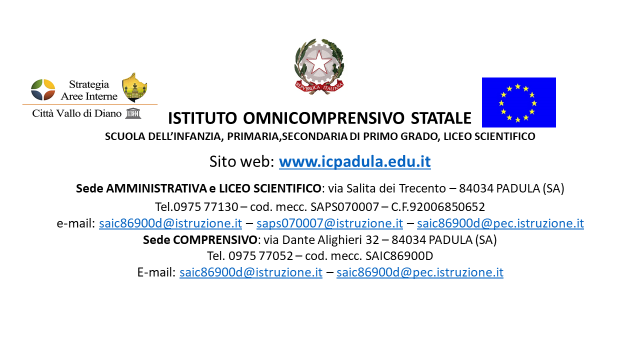 REGISTRO SOMMINISTRAZIONE FARMACOIn ottemperanza alla procedura per la somministrazione di farmaco (salvavita o indispensabile) per l’alunno:………………………………………….………………………………………………………………………………….. classe	sezione ……sono stati eseguiti i seguenti interventi:giornooraTipo interventodoseFirma leggibile